PREDSEDA NÁRODNEJ RADY SLOVENSKEJ REPUBLIKYČíslo: CRD-805/2017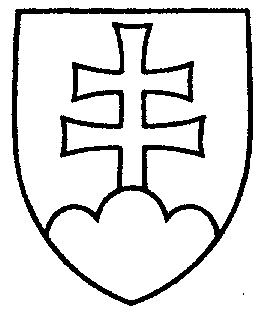 632ROZHODNUTIEPREDSEDU NÁRODNEJ RADY SLOVENSKEJ REPUBLIKYz 9. júna  2017o pozmenení lehoty na pridelenie návrhu zákona výborom Národnej rady Slovenskej republiky	P o z m e ň u j e m	svoje rozhodnutie č. 527 z 19. apríla 2017 k prideleniu návrhu zákona, tlač 510, a to v časti B tak, že      u r č u j e m  lehotu na prerokovanie návrhu zákona     v druhom čítaní vo výbore do 31. augusta 2017 a v gestorskom výbore 
do 5. septembra 2017.Andrej   D a n k o   v. r.